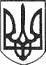 РЕШЕТИЛІВСЬКА МІСЬКА РАДАПОЛТАВСЬКОЇ ОБЛАСТІ(двадцять третя позачергова сесія восьмого скликання)РІШЕННЯ30 червня 2022 року				                            	         № 1069-23-VIIIПро встановлення туристичного збору	Відповідно до статей 26, 69 Закону України „Про місцеве самоврядування в Україні”, керуючись підпунктом 10.2.2. пункту 10.2 статті 10, статями 12, 268 Податкового кодексу України (зі змінами та доповненнями), Решетилівська міська радаВИРІШИЛА:1. Встановити на території Решетилівської міської територіальної громади ставку туристичного збору у розмірі 0,5 відсотка – для внутрішнього туризму та 1 відсоток – для в’їзного туризму від розміру мінімальної заробітної плати, встановленої законом на 01 січня звітного (податкового) року, для однієї особи за одну добу тимчасового розміщення, визначених підпунктом 268.3.1. пункту 268.3 статті 268 Податкового кодексу України (зі змінами та доповненнями).2. Затвердити Положення про туристичний збір (додається).3. Рішення вступає в дію з 01 січня 2023 року.4. Відділу організаційно-інформаційної роботи, документообігу та управління персоналом виконавчого комітету Решетилівської міської ради (Мірошник О.О.) оприлюднити дане рішення на офіційному сайті Решетилівської міської ради в строк відповідно до чинного законодавства.5. Контроль за виконанням даного рішення покласти на постійну комісію з питань бюджету, фінансів, планування, соціально-економічного розвитку, цін, розвитку підприємництва (Оренбургська О.П.).Міський  голова 								О.А.ДядюноваЗАТВЕРДЖЕНОрішення Решетилівської міської ради восьмого скликання30 червня 2022 року № 1069-23-VIII(23 позачергова сесія)Положення про туристичний збірРозділ І. Загальні положення1.1. Положення про туристичний збір (далі – Положення) розроблено на підставі Податкового кодексу України від 02.12.2010 № 2755-VI зі змінами та доповненнями (далі-Кодекс).1.2. Це Положення є обов’язковим до виконання юридичними особами їх філіями (відділеннями, представництвами), фізичними особами – підприємцями, громадянами України, іноземцями, а також особами без громадянства, які надають та отримують (споживають) послуги з тимчасового проживання (ночівлі) із зобов’язанням залишити місце перебування в зазначений строк.Розділ ІІ. Механізм справляння збору2.1. Платники збору2.1.1. Платниками збору є громадяни України, іноземці, а також особи без громадянства, які прибувають на територію міської територіальної громади, на якій діє рішення міської ради про встановлення туристичного збору, та тимчасово розміщуються у місцях проживання (ночівлі).2.1.2. Платниками збору не можуть бути особи, які:а) постійно проживають, у тому числі на умовах договорів найму, у селі, селищі або місті, радами яких встановлено такий збір;б) особи, які прибули у відрядження;в) інваліди, діти-інваліди та особи, що супроводжують інвалідів I групи або дітей-інвалідів (не більше одного супроводжуючого);г) ветерани війни;ґ) учасники ліквідації наслідків аварії на Чорнобильській АЕС;д) особи, які прибули за путівками (курсівками) на лікування, оздоровлення, реабілітацію до лікувально-профілактичних, фізкультурно-оздоровчих та санаторно-курортних закладів, що мають ліцензію на медичну практику та акредитацію центрального органу виконавчої влади, що реалізує державну політику у сфері охорони здоров’я; е) діти віком до 18 років;є) дитячі лікувально-профілактичні, фізкультурно-оздоровчі та санаторно-курортні заклади.2.2. Об’єкт і база оподаткування збором 2.2.1. Базою справляння є загальна кількість діб тимчасового розміщення у місцях проживання (ночівлі).2.2.2. До вартості проживання не включаються витрати на харчування чи побутові послуги (прання, лагодження та прасування одягу, взуття чи білизни), телефонні рахунки, оформлення закордонних паспортів, дозволів на в’їзд (ввіз), обов’язкове страхування, витрати на усний та письмовий переклади, інші документально оформлені витрати, пов’язані з правилами в’їзду.2.3. Податкові агенти2.3.1. Справляння збору може здійснюватися такими податковими агентами:а) юридичними особами, філіями, відділеннями, іншими відокремленими підрозділами юридичних осіб, фізичними особами – підприємцями, які надають послуги з тимчасового розміщення осіб у місцях проживання (ночівлі);б) квартирно-посередницькими організаціями, які направляють неорганізованих осіб з метою їх тимчасового розміщення у місцях проживання (ночівлі), що належать фізичним особам на праві власності або на праві користування за договором  найму;в) юридичними особами, які уповноважуються міською радою, справляти збір на умовах договору, укладеного з відповідною радою.Перелік податкових агентів та інформація про них розміщуються та оприлюднюються на офіційному веб-сайті міської ради.2.4. Особливості справляння збору2.4.1. Податкові агенти справляють збір під час надання послуг, пов’язаних з тимчасовим проживанням (ночівлею), і зазначають суму сплаченого збору окремим рядком у рахунку (квитанції) на проживання. 2.5. Ставки збору2.5.1. Ставка встановлюється у розмірі 0,5 відсотка – для внутрішнього туризму та 1 відсоток – для в’їзного туризму від розміру мінімальної заробітної плати, встановленої законом на 01 січня звітного (податкового) року, для однієї особи за одну добу тимчасового розміщення.РОЗДІЛ ІІІ. Порядок обчислення та строки сплати збору3.1. Порядок сплати збору 3.1.1. Податкові агенти сплачують збір за своїм місцезнаходженням щоквартально, у визначений для квартального звітного (податкового) періоду строк та відповідно до податкової декларації за звітний (податковий) квартал, або авансовими внесками до 30 числа (включно) кожного місяця (у лютому – 28(29) включно) на підставі рішення міської ради.3.2. Базовий податковий (звітний) період3.2.1. Базовий податковий звітний період дорівнює календарному кварталу. Податкові декларації подаються за базовий звітний (податковий) період протягом 40 календарних днів, що настають за останнім календарним днем звітного (податкового) кварталу. 3.2.2. Остаточна сума збору, обчислена відповідно до податкової декларації за податковий (звітний) квартал (з урахуванням фактично внесених авансових платежів), сплачується протягом 10 календарних днів, що настають за останнім днем граничного строку подання податкової декларації.РОЗДІЛ ІV. Відповідальність та контроль4.1. Відповідальність 4.1.1. Податкові агенти, зазначені у пункті 2.3. цього Положення, несуть відповідальність за неподання у встановлені терміни податкової декларації туристичного збору до органу державної податкової служби, правильність обчислення, повноту і своєчасність сплати збору до бюджету відповідно до Податкового кодексу України, інших законодавчих та нормативних актів.4.2. Контроль 4.2.1. Контроль за правильністю обчислення, своєчасністю подачі податкової декларації до органу державної податкової служби, повнотою і своєчасністю сплати збору до бюджету здійснюють органи Державної фіскальної служби. Міський голова								О.А. Дядюнова